РОССИЙСКАЯ ФЕДЕРАЦИЯФЕДЕРАЛЬНЫЙ ЗАКОНО ВНЕСЕНИИ ИЗМЕНЕНИЙВ ОТДЕЛЬНЫЕ ЗАКОНОДАТЕЛЬНЫЕ АКТЫ РОССИЙСКОЙ ФЕДЕРАЦИИПринятГосударственной Думой13 июля 2023 годаОдобренСоветом Федерации19 июля 2023 годаСтатья 1В части двенадцатой статьи 26 Федерального закона "О банках и банковской деятельности" (в редакции Федерального закона от 3 февраля 1996 года N 17-ФЗ) (Ведомости Съезда народных депутатов РСФСР и Верховного Совета РСФСР, 1990, N 27, ст. 357; Собрание законодательства Российской Федерации, 1996, N 6, ст. 492; 2012, N 27, ст. 3588; N 50, ст. 6954; N 53, ст. 7605; 2013, N 11, ст. 1076; N 19, ст. 2329; N 26, ст. 3207; N 27, ст. 3438; N 30, ст. 4084; N 51, ст. 6699; 2014, N 26, ст. 3395; N 52, ст. 7543; 2015, N 27, ст. 3950; N 29, ст. 4357; 2017, N 18, ст. 2661; 2018, N 24, ст. 3400; N 27, ст. 3950; N 31, ст. 4852; N 32, ст. 5100, 5115; 2019, N 6, ст. 463; N 49, ст. 6953; N 52, ст. 7787; 2021, N 27, ст. 5151; 2022, N 1, ст. 40; N 10, ст. 1401; N 14, ст. 2190; N 43, ст. 7271; N 50, ст. 8792; 2023, N 1, ст. 16; N 25, ст. 4447) слова "за деятельностью иностранных агентов" заменить словами "за соблюдением законодательства Российской Федерации об иностранных агентах".Статья 2В абзаце первом пункта 2 статьи 13.2 Федерального закона от 15 ноября 1997 года N 143-ФЗ "Об актах гражданского состояния" (Собрание законодательства Российской Федерации, 1997, N 47, ст. 5340; 2016, N 26, ст. 3888; 2018, N 31, ст. 4857, 4861; N 53, ст. 8454; 2019, N 22, ст. 2660; N 27, ст. 3522, 3526; N 40, ст. 5488; 2021, N 1, ст. 57; N 27, ст. 5186; N 50, ст. 8412; 2022, N 1, ст. 33, 43; N 29, ст. 5264; N 50, ст. 8792; 2023, N 1, ст. 5, 16) слова "за деятельностью иностранных агентов" заменить словами "за соблюдением законодательства Российской Федерации об иностранных агентах".Статья 3В пункте 11.1 части 5 статьи 2 Федерального закона от 31 июля 2020 года N 248-ФЗ "О государственном контроле (надзоре) и муниципальном контроле в Российской Федерации" (Собрание законодательства Российской Федерации, 2020, N 31, ст. 5007; 2021, N 24, ст. 4188; N 27, ст. 5187; N 50, ст. 8415; 2022, N 50, ст. 8792; 2023, N 14, ст. 2377) слова "за деятельностью иностранных агентов" заменить словами "за соблюдением законодательства Российской Федерации об иностранных агентах".Статья 4Внести в Федеральный закон от 14 июля 2022 года N 255-ФЗ "О контроле за деятельностью лиц, находящихся под иностранным влиянием" (Собрание законодательства Российской Федерации, 2022, N 29, ст. 5222; N 50, ст. 8792) следующие изменения:1) статью 1 дополнить частью 5 следующего содержания:"5. Органы публичной власти, организации всех форм собственности, а также их должностные лица, физические лица независимо от их гражданства или при отсутствии такового при осуществлении своей деятельности обязаны учитывать ограничения, связанные со статусом иностранного агента, указанные в статье 11 настоящего Федерального закона. Действия (бездействие) указанных лиц не должны способствовать нарушению иностранным агентом законодательства Российской Федерации об иностранных агентах, в частности настоящего Федерального закона, других федеральных законов, иных нормативных правовых актов, регулирующих деятельность иностранных агентов (далее - законодательство Российской Федерации об иностранных агентах).";2) в статье 10:а) наименование изложить в следующей редакции:"Статья 10. Государственный контроль за соблюдением законодательства Российской Федерации об иностранных агентах";б) в части 1 слова "за деятельностью иностранных агентов" заменить словами "за соблюдением законодательства Российской Федерации об иностранных агентах";в) в части 2 слова "за деятельностью иностранных агентов" заменить словами "за соблюдением законодательства Российской Федерации об иностранных агентах";г) часть 3 изложить в следующей редакции:"3. Предметом государственного контроля за соблюдением законодательства Российской Федерации об иностранных агентах является соблюдение иностранными агентами, иными лицами законодательства Российской Федерации об иностранных агентах.";д) часть 4 изложить в следующей редакции:"4. В отношении иностранных агентов, а также лиц, указанных в части 2 статьи 1 настоящего Федерального закона, могут проводиться плановые и внеплановые проверки, а в отношении лиц, указанных в части 5 статьи 1 настоящего Федерального закона, если они своими действиями (бездействием) способствовали нарушению иностранными агентами законодательства Российской Федерации об иностранных агентах, могут проводиться внеплановые проверки.";е) в части 5 слова "за деятельностью иностранных агентов" заменить словами "за соблюдением законодательства Российской Федерации об иностранных агентах";ж) пункт 3 части 6 изложить в следующей редакции:"3) поступление в уполномоченный орган или его территориальный орган от органов публичной власти, организаций всех форм собственности, а также их должностных лиц, физических лиц независимо от их гражданства или при отсутствии такового информации о нарушениях иностранными агентами или лицами, указанными в части 5 статьи 1 настоящего Федерального закона, требований законодательства Российской Федерации об иностранных агентах.";з) часть 9 дополнить пунктом 6 следующего содержания:"6) при поступлении информации о том, что лицо, указанное в части 5 статьи 1 настоящего Федерального закона, своими действиями (бездействием) способствует нарушению иностранным агентом законодательства Российской Федерации об иностранных агентах, вынести такому лицу письменное предупреждение с указанием допущенного нарушения и срока его устранения, составляющего не менее одного месяца.";3) часть 12 статьи 11 изложить в следующей редакции:"12. Иностранный агент не вправе получать государственную финансовую и иную имущественную поддержку, в том числе при осуществлении творческой деятельности.".ПрезидентРоссийской ФедерацииВ.ПУТИНМосква, Кремль24 июля 2023 годаN 358-ФЗ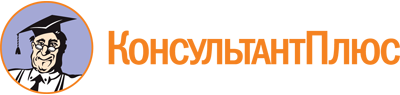 Федеральный закон от 24.07.2023 N 358-ФЗ
"О внесении изменений в отдельные законодательные акты Российской Федерации"Документ предоставлен КонсультантПлюс

www.consultant.ru

Дата сохранения: 15.08.2023
 24 июля 2023 годаN 358-ФЗ